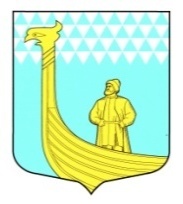 АДМИНИСТРАЦИЯМУНИЦИПАЛЬНОГО ОБРАЗОВАНИЯВЫНДИНООСТРОВСКОЕСЕЛЬСКОЕ ПОСЕЛЕНИЕВОЛХОВСКОГО МУНИЦИПАЛЬНОГО  РАЙОНАЛЕНИНГРАДСКОЙ  ОБЛАСТИ  ПОСТАНОВЛЕНИЕ                                                 дер.Вындин ОстровВолховского района, Ленинградской областиот   « 31» октября 2019 года                                                             №  133О внесении изменений в постановление от 03 ноября 2019 года № 179«Об утверждении Положения «О комиссии по соблюдению требований к служебному поведению муниципальных служащих и урегулированию конфликта интересов»  с изменениями от 11.09.2019года № 119В соответствии с Федеральными законами от 2 марта 2007 года № 25-ФЗ «О муниципальной службе в Российской Федерации» и от 25.12.2008 года № 273-ФЗ «О противодействии коррупции»; Указами Президента Российской Федерации от 01 июля 2010 года № 821 «О комиссиях по соблюдению требований к служебному поведению федеральных государственных служащих и урегулированию конфликта интересов» с изменениями от 19 сентября 2017 года; областным законом от 11.03.2008 года № 14-оз «О правовом регулировании муниципальной службы в Ленинградской области», администрация муниципального образования Вындиноостровское сельское поселение П О С Т А Н О В Л Я Е Т:       1. В Положение ««О комиссии по соблюдению требований к служебному поведению муниципальных служащих и урегулированию конфликта интересов» утвержденного постановлением администрации МО Вындиноостровское сельское поселение от 03 ноября 2019 года № 179, с изменениями от 11.09.2019года № 119, в  приложение № 2  внести изменения и читать его в новой редакции:   2. Данное постановление вступает в силу с даты его подписания.	3. Контроль за исполнением данного постановления оставляю за собой.Глава администрации                                                       Е.В. ЧеремхинаУтверждено Постановлением администрации МО Вындиноостровское сельское поселениеот «31» октября 2019 года № 133Приложение 2 СОСТАВ КОМИССИИ ПО СОБЛЮДЕНИЮ ТРЕБОВАНИЙ  К СЛУЖЕБНОМУ ПОВЕДЕНИЮ  МУНИЦИПАЛЬНЫХ СЛУЖАЩИХ И УРЕГУЛИРОВАНИЮ КОНФЛИКТА ИНТЕРЕСОВ В АДМИНИСТРАЦИИ МУНИЦИПАЛЬНОГО ОБРАЗОВАНИЯ МО  ВЫНДИНООСТРОВСКОЕ СЕЛЬСКОЕ ПОСЕЛЕНИЕПредседатель комиссии:Черемхина Екатерина Владимировна –  глава администрацииЗаместитель председателя комиссии: Борунова Алевтина Ромуальдовна –депутат совета депутатов МО Вындиноостровское сельское поселение;Секретарь комиссии:     Григорьева Елена Алексеевна - специалист администрации;Члены комиссии:Гаврилина Людмила Викторовна — ведущий специалист администрации,Семенова Ирина Александровна -  специалист администрации